СОВЕТ  ДЕПУТАТОВДОБРИНСКОГО МУНИЦИПАЛЬНОГО РАЙОНАЛипецкой области21-я сессия  VI-го созываРЕШЕНИЕ15.08.2017г.                                п.Добринка	                                     №178 -рс-О внесении изменений в решение Совета депутатовДобринского муниципального района № 8-рс от 22.09.2015г.«О регистрации депутатской группы «ЕДИНАЯ РОССИЯ»в Совете депутатов Добринского муниципального района Липецкой области Российской Федерации шестого созыва»	В соответствии с п.8 ст.29 Устава Добринского муниципального  района, ст.10 Регламента Совета депутатов Добринского муниципального района и решением Совета депутатов Добринского муниципального района «О досрочном прекращении депутатских полномочий депутата Совета депутатов Добринского муниципального района Пытина Ивана Сергеевича», учитывая совместное решение депутатской группы «ЕДИНАЯ РОССИЯ» и постоянной комиссии по правовым вопросам, местному самоуправлению и работе с депутатами,  Совет депутатов Добринского муниципального районаРЕШИЛ:		1.Внести в решение Совета депутатов Добринского муниципального района №8-рс от 22.09.2015г. «О регистрации депутатской группы «ЕДИНАЯ РОССИЯ» в Совете депутатов Добринского муниципального района Липецкой области Российской Федерации шестого созыва» следующие изменения:	1.1.Исключить из состава депутатской группы «ЕДИНАЯ РОССИЯ» в Совете депутатов Добринского муниципального района Липецкой области Российской Федерации шестого созыва депутата Совета депутатов Добринского муниципального района от сельского поселения Новочеркутинский сельсовет Пытина Ивана Сергеевича в связи с досрочным прекращением полномочий депутата Совета депутатов Добринского муниципального района.1.2. Включить в состав депутатской группы «ЕДИНАЯ РОССИЯ» в Совете депутатов Добринского муниципального района Липецкой области Российской Федерации шестого созыва депутатов Совета депутатов Добринского муниципального района от сельского поселения Новочеркутинский сельсовет Ванину Раису Михайловну и Овчарову Ольгу Федоровну.	2.Настоящее решение вступает в силу со дня его принятия.Председатель Совета депутатовДобринского муниципального района                                    М.Б.Денисов   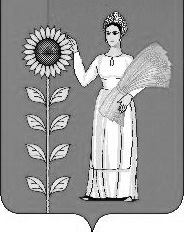 